			LICEO CHAPERO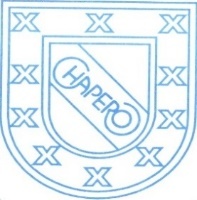 			GUIA No. 1 del curso de TAC			3RO. BASICO			PROF. JORGE MARIO GAITANINSTRUCCIONES:  EN UN DOCUMENTO EN PDF DEBE ESCRIBIR LAS INSTRUCCIONES DE CADA INCISO, REALIZARLO COMO DICE LA INSTRUCCIÓN Y ENVIARLO POR EDMODO, DONDE ESTA INDICADA LA TAREA No.1UTILICE LA PLATAFORMA DE CISCO PARA REALIZAR LOS EJERCICIOS DE LA GUIA REALICE EL LAB 1.1.2.6. TOME COMO BASE EJEMPLOS DE LECCIONES ANTERIORES Y RESUELVA EL PROPIOLAB 1.1.2.7.  ESCRIBA EL PROGRAMA TAL Y COMO APARECE EN LA PANTALLA, REESCRIBALO Y CORRIGALOSECCION :  1.1.3.2. (NOMBRE DE VARIABLES)  TOMO COMO BASE LOS EJEMPLOS CORRECTOS E INCORRECTOS, REALICE EN UNA TABLA 5 IDENTIFICADORES DE VARIABLES CORRECTOS Y 5 IDENTIFICADORES DE VARIABLES INCORRECTOS, A ESTOS INDIQUE POR CADA UNO PORRQUE ES INCORRECTOS.SECCION 1.1.3.4  (DECLARACION DE VARIABLES)  DECLARE 5 VARIABLES DE TIPO ENTERO, CUALQUIERA;  UNA VARIABLE ENTERA, ES DE ESTE TIPO PORQUE NO TIENE DECIMALES Y A LA VEZ ASIGNELE UN VALOR CUALQUIERAEJEMPLO:    int  ciclo = 2020;  /* se declara la variable ciclo que tendrá el valor 2020, AQUÍ ESTA DECLARANDO Y A LA VEZ ASIGNANDO Y EN ESTE EJEMPLO ESTA AGREGANDO UN COMENTARIO */	PUEDE PROBAR EN EL EDITOR Y CONSOLA (1.1.2.6) DICHAS DECLARACIONES PARA COMPROBAR QUE EL PROCESO LO REALIZA CORRECTAMENTE REALICE LOS SIGUIENTES LABORATORIOS, COMO LO DICE LA INSTRUCCIÓN DE CADA UNO, ESCRIBA EL PROGRAMA INCORRECTO Y REESCRIBALO, PERO YA CORREGIDO.  PARA CADA LABORATORIO, AGREGUELE UN COMENTARIO PERSONAL DE LO QUE HACE DICHO PROGRAMA1.1.3.8.1.1.3.9.1.1.3.10.1.1.3.11.1.1.3.12.NOTA:  POR FAVOR, SEA CONCIENTE DE SU TRABAJO, LEA BIEN LO DE LA PLATAFORMA DE CISCO, ANALICE TANTO LA TEORIA COMO LA PRACTICA, RESUELVA ESTA GUIA Y NO SE ACEPTA COPIA DE OTROS COMPAÑEROS PARA QUE NO SEA ANULADO EL TRABAJO. 